Календарь спортивно-массовых мероприятийОренбургской региональной общественной организации«Федерация спортивной гимнастики» на 2022 год15.09.2021 г.Оренбургская региональная общественная организация«Федерация спортивной  гимнастики»                                      Цуркан  А.Ю.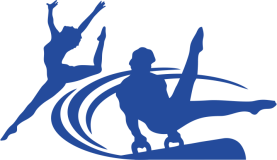 ОРЕНБУРГСКАЯ РЕГИОНАЛЬНАЯ ОБЩЕСТВЕННАЯ ОРГАНИЗАЦИЯ«ФЕДЕРАЦИЯ СПОРТИВНОЙ ГИМНАСТИКИ»460047 Оренбургская область г. Оренбург ул. Дружбы 12/1  кв. 45  ИНН/КПП  5609195210 / 560901001     ОГРН  1205600008789тел. 8-905-81-61-944       e-mail: sportgymorn@mail.ru№Вид спортаНазвание мероприятияДата проведенияМесто проведенияУчастникиКол-во участниковКол-во судейПроводящая организацияФинансированиеГОРОДСКИЕ СПОРТИВНЫЕ СОРЕВНОВАНИЯГОРОДСКИЕ СПОРТИВНЫЕ СОРЕВНОВАНИЯГОРОДСКИЕ СПОРТИВНЫЕ СОРЕВНОВАНИЯГОРОДСКИЕ СПОРТИВНЫЕ СОРЕВНОВАНИЯГОРОДСКИЕ СПОРТИВНЫЕ СОРЕВНОВАНИЯГОРОДСКИЕ СПОРТИВНЫЕ СОРЕВНОВАНИЯГОРОДСКИЕ СПОРТИВНЫЕ СОРЕВНОВАНИЯГОРОДСКИЕ СПОРТИВНЫЕ СОРЕВНОВАНИЯГОРОДСКИЕ СПОРТИВНЫЕ СОРЕВНОВАНИЯГОРОДСКИЕ СПОРТИВНЫЕ СОРЕВНОВАНИЯ1Спортивная гимнастикаОткрытое первенство Гайского Г.О.7-9 апреля2022 г.г. Гай  ул. Молодежная 5 с 3 юношеского разряда5015Комитет по физической культуре и спорту Гайского Г.О.гл. судьяСулима О.А.Оренбургская региональная общественная организация «Федерация спортивной гимнастики»»Комитет по физической культуре и спорту Гайского Г.О.2Спортивная гимнастикаОткрытое первенство г.Оренбурга по спортивной гимнастике21-23 апреля2022 г.г.ОренбургЦСГиАРощина 5с 2 юношеского спортивного разряда8015Комитет по физической культуре и спорту администрации г. Оренбурга         гл. судья Цуркан А.Ю.Оренбургская региональная общественная организация «Федерация спортивной гимнастики»»Комитет по физической культуре и спорта администрации г.Оренбурга3Спортивная гимнастикаТурнир Регионов Поволжья г. Кузнецкапрельг.Кузнецк Пензенской обл.По положению10040Спорт комитет г. КузнецкаКомитет по физической культуре и спорта администрации г. ОренбургаОренбургская региональная общественная организация «Федерация спортивной гимнастики»4Спортивная гимнастикаПервенство г. Оренбурга по спортивной гимнастике20-21 май2022 г.г. ОренбургЦСГиАРощина 5с 3 юношеского спортивного разряда6015Комитет по физической культуре и спорту администрации г. Оренбурга         гл. судья Цуркан А.Ю. Оренбургская региональная общественная организация «Федерация спортивной гимнастики»»Комитет по физической культуре и спорта администрации г. Оренбурга5Спортивная гимнастикаОткрытое первенство г. Кузнецканоябрьг. Кузнецк Пензенской обл.По положению10040Спорт комитет г. КузнецкаКомитет по физической культуре и спорта администрации г. Оренбурга. Оренбургская региональная общественная организация «Федерация спортивной гимнастики»6Спортивная гимнастикаОткрытый городской Турнир "Юность Оренбуржья" по спортивной гимнастике1-3 декабря2022 г.г. Оренбург ЦСГиАРощина 5с 3 юношеского разряда8015Комитет по физической культуре и спорту администрации г. Оренбурга         гл. судья Цуркан А.Ю.Оренбургская региональная общественная организация «Федерация спортивной гимнастики»»Комитет по физической культуре и спорта администрации г. Оренбурга ОБЛАСТНЫЕ СПОРТИВНЫЕ СОРЕВНОВАНИЯОБЛАСТНЫЕ СПОРТИВНЫЕ СОРЕВНОВАНИЯОБЛАСТНЫЕ СПОРТИВНЫЕ СОРЕВНОВАНИЯОБЛАСТНЫЕ СПОРТИВНЫЕ СОРЕВНОВАНИЯОБЛАСТНЫЕ СПОРТИВНЫЕ СОРЕВНОВАНИЯОБЛАСТНЫЕ СПОРТИВНЫЕ СОРЕВНОВАНИЯОБЛАСТНЫЕ СПОРТИВНЫЕ СОРЕВНОВАНИЯОБЛАСТНЫЕ СПОРТИВНЫЕ СОРЕВНОВАНИЯОБЛАСТНЫЕ СПОРТИВНЫЕ СОРЕВНОВАНИЯОБЛАСТНЫЕ СПОРТИВНЫЕ СОРЕВНОВАНИЯ7Спортивная гимнастикаОткрытый чемпионат и первенство Оренбургской области27-29Январь2022 г.г. Оренбургс 2 юношеского разряда7020Министерство по физической культуре и спорту Оренбургской областиГл. Судья Цуркан А.Ю.Оренбургская региональная общественная организация «Федерация спортивной гимнастики»»Министерство по физической культуре и спорту Оренбургской области, 8Спортивная гимнастикаОткрытый Чемпионат Саратовской области  г. Балашовмартг. Балашов Саратовская обл.По положению10040Спорт комитет г. БалашовМинистерство по физической культуре и спорту Оренбургской области, Оренбургская региональная общественная организация «Федерация спортивной гимнастики»ВСЕРОССИЙСКИЕ СПОРТИВНЫЕ СОРЕВНОВАНИЯВСЕРОССИЙСКИЕ СПОРТИВНЫЕ СОРЕВНОВАНИЯВСЕРОССИЙСКИЕ СПОРТИВНЫЕ СОРЕВНОВАНИЯВСЕРОССИЙСКИЕ СПОРТИВНЫЕ СОРЕВНОВАНИЯВСЕРОССИЙСКИЕ СПОРТИВНЫЕ СОРЕВНОВАНИЯВСЕРОССИЙСКИЕ СПОРТИВНЫЕ СОРЕВНОВАНИЯВСЕРОССИЙСКИЕ СПОРТИВНЫЕ СОРЕВНОВАНИЯВСЕРОССИЙСКИЕ СПОРТИВНЫЕ СОРЕВНОВАНИЯВСЕРОССИЙСКИЕ СПОРТИВНЫЕ СОРЕВНОВАНИЯВСЕРОССИЙСКИЕ СПОРТИВНЫЕ СОРЕВНОВАНИЯ9Спортивная гимнастикаВсероссийские соревнования на приз Хоркиной г. Белгородапрельг. БелгородПо положению15040Министерство по физической культуре и спорту РоссииФСГРМинистерство по физической культуре и спорту Оренбургской области, Оренбургская региональная общественная организация «Федерация спортивной гимнастики»10Спортивная гимнастикаВсероссийские соревнованияПамяти ОлимпийскойчемпионкиЗ. Ворониной (Дружининой)апрельРеспубликаМарий Эл,г. Йошкар-ОлаПо положению10040Министерство по физической культуре и спорту РоссииФСГРМинистерство по физической культуре и спорту Оренбургской области, Оренбургская региональная общественная организация «Федерация спортивной гимнастики»»11Спортивная гимнастикаВсероссийский турнир "Черноморская чайка" г. Сочииюньг. СочиПо положению15040Министерство по физической культуре и спорту РоссииФСГРМинистерство по физической культуре и спорту Оренбургской области, Оренбургская региональная общественная организация «Федерация спортивной гимнастики»12Спортивная гимнастикаВсероссийские Соревнования "На призы Олимпийского чемпиона А. Немова"июньг. СызраньПо положению20040Министерство по физической культуре и спорту РоссииФСГРМинистерство по физической культуре и спорту Оренбургской области, Оренбургская региональная общественная организация «Федерация спортивной гимнастики»13Спортивная гимнастикаВсероссийские соревнования «ПамятиН.Г.Толкачёв»октябрьВладимирская область,г. ВладимирПо положению30040Министерство по физической культуре и спорту РоссииФСГРМинистерство по физической культуре и спорту Оренбургской области, Оренбургская региональная общественная организация «Федерация спортивной гимнастики»»14Спортивная гимнастикаВсероссийские соревнования "Сурская Осень"октябрьг. ПензаПо положению15040Министерство по физической культуре и спорту РоссииФСГРМинистерство по физической культуре и спорту Оренбургской области, Оренбургская региональная общественная организация «Федерация спортивной гимнастики»»МЕЖРЕГИОНАЛЬНЫЕ СПОРТИВНЫЕ СОРЕВНОВАНИЯ – чемпионаты и первенства федеральных округов, двух и более федеральных округовМЕЖРЕГИОНАЛЬНЫЕ СПОРТИВНЫЕ СОРЕВНОВАНИЯ – чемпионаты и первенства федеральных округов, двух и более федеральных округовМЕЖРЕГИОНАЛЬНЫЕ СПОРТИВНЫЕ СОРЕВНОВАНИЯ – чемпионаты и первенства федеральных округов, двух и более федеральных округовМЕЖРЕГИОНАЛЬНЫЕ СПОРТИВНЫЕ СОРЕВНОВАНИЯ – чемпионаты и первенства федеральных округов, двух и более федеральных округовМЕЖРЕГИОНАЛЬНЫЕ СПОРТИВНЫЕ СОРЕВНОВАНИЯ – чемпионаты и первенства федеральных округов, двух и более федеральных округовМЕЖРЕГИОНАЛЬНЫЕ СПОРТИВНЫЕ СОРЕВНОВАНИЯ – чемпионаты и первенства федеральных округов, двух и более федеральных округовМЕЖРЕГИОНАЛЬНЫЕ СПОРТИВНЫЕ СОРЕВНОВАНИЯ – чемпионаты и первенства федеральных округов, двух и более федеральных округовМЕЖРЕГИОНАЛЬНЫЕ СПОРТИВНЫЕ СОРЕВНОВАНИЯ – чемпионаты и первенства федеральных округов, двух и более федеральных округовМЕЖРЕГИОНАЛЬНЫЕ СПОРТИВНЫЕ СОРЕВНОВАНИЯ – чемпионаты и первенства федеральных округов, двух и более федеральных округовМЕЖРЕГИОНАЛЬНЫЕ СПОРТИВНЫЕ СОРЕВНОВАНИЯ – чемпионаты и первенства федеральных округов, двух и более федеральных округов12Спортивная гимнастикачемпионат приволжского федеральный округа г.Пензафевральг. ПензаПо положениюМужчиныЖеньщтны17050Министерство по физической культуре и спорту РоссииФСГРМинистерство по физической культуре и спорту Оренбургской области, Оренбургская региональная общественная организация «Федерация спортивной гимнастики»13Спортивная гимнастика первенство приволжский федеральный округа г.Пензафевральг. ПензаПо положениюЮниоры17050Министерство по физической культуре и спорту РоссииФСГРМинистерство по физической культуре и спорту Оренбургской области, Оренбургская региональная общественная организация «Федерация спортивной гимнастики»14Спортивная гимнастикапервенство приволжский федеральный округа г.Саранскфевральг. СаранскПо положениюЮниорки17050Министерство по физической культуре и спорту РоссииФСГРМинистерство по физической культуре и спорту Оренбургской области, Оренбургская региональная общественная организация «Федерация спортивной гимнастики»15Спортивная гимнастика Первенство приволжского федерального округа г.Пензаоктябрьг. ПензаПо положениюЮниорыЮниорки17050Министерство по физической культуре и спорту РоссииФСГРМинистерство по физической культуре и спорту Оренбургской области, Оренбургская региональная общественная организация «Федерация спортивной гимнастики»Спартакиады учащихсяСпартакиады учащихсяСпартакиады учащихсяСпартакиады учащихсяСпартакиады учащихсяСпартакиады учащихсяСпартакиады учащихсяСпартакиады учащихсяСпартакиады учащихсяСпартакиады учащихся16Спортивная гимнастикаХ11 летняя Спартакиада учащихся (финал) России 2022 г.июльг. ПензаПо положению15040Министерство по физической культуре и спорту РоссииМинистерство по физической культуре и спорту Оренбургской области, Оренбургская региональная общественная организация «Федерация спортивной гимнастики»»